 TERENSKA NASTAVA  :                          JESEN   NA  OPG TIŠINIĆ U TABORIŠTU  Učenici drugih i  četvrtih razreda PRO Mošćenica, proveli su još jedan  ugodan jesenski dan na trenskoj nastavi. 18. listopada 2012.godine posjetili smo selo Taborište u kojem smo ponovili sve  naučene sadržaje o brežuljkastim krajevima i jeseni u zavičaju.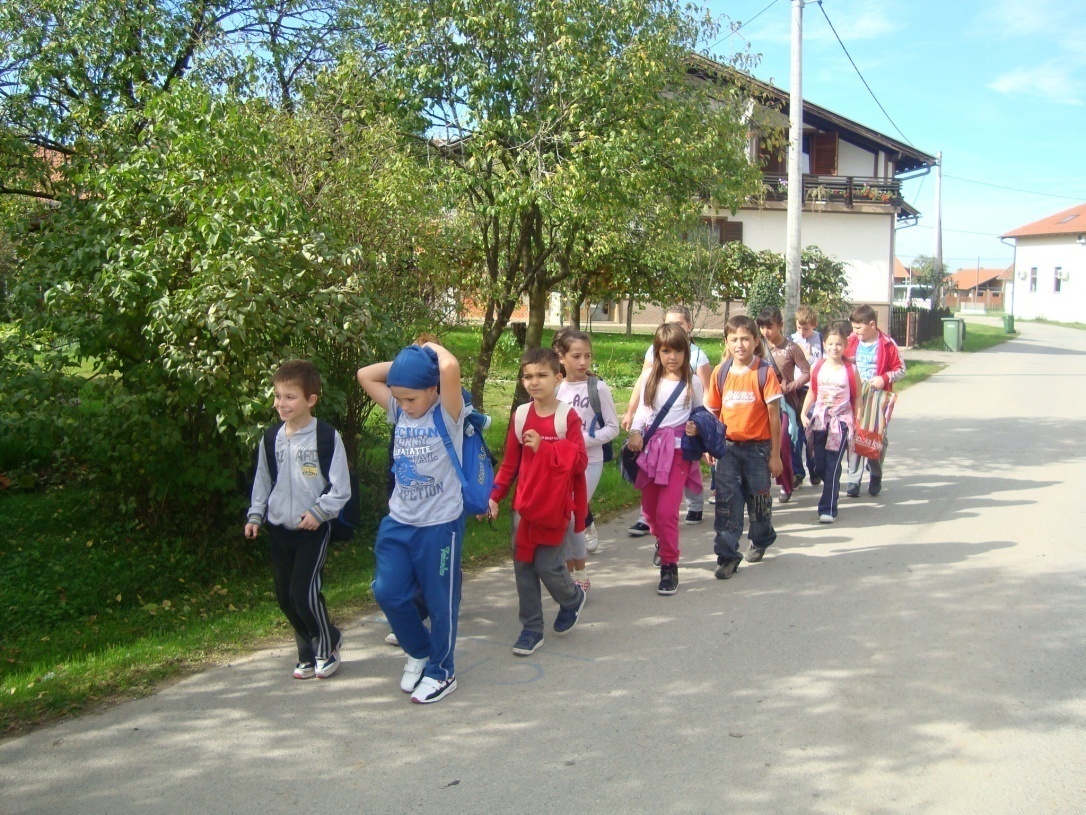 Najviše smo  uživali u promatranju životinja na OPG Tišinić. Vidjeli smo fazane, zečeve, koze, jarce , male kozliće, ponija, noja, divlje patke...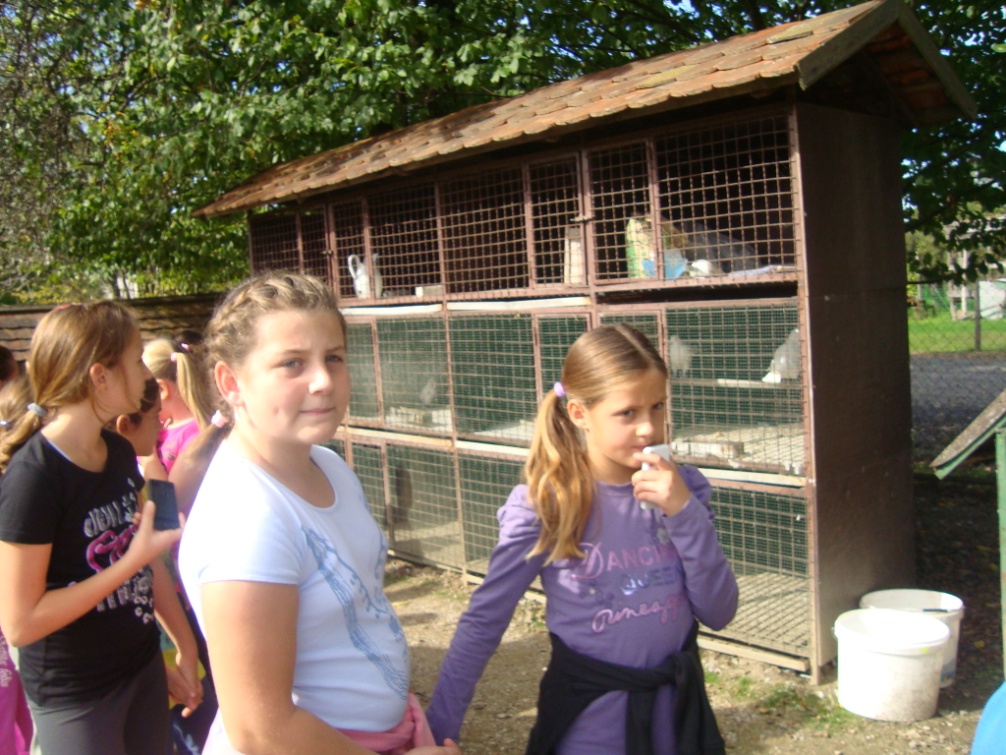 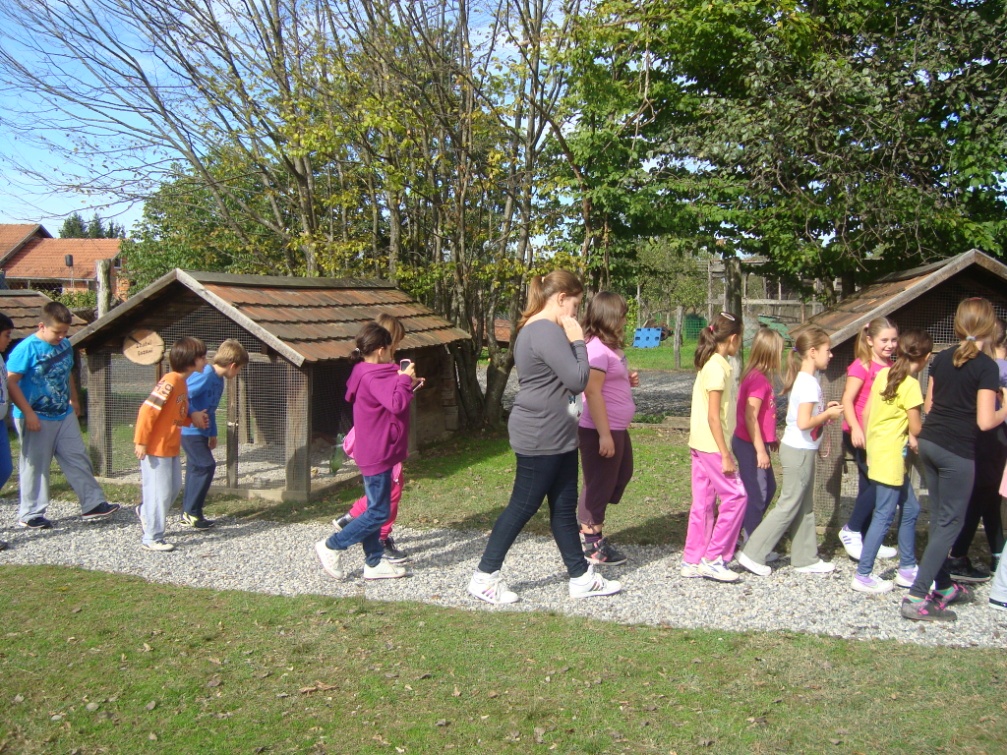 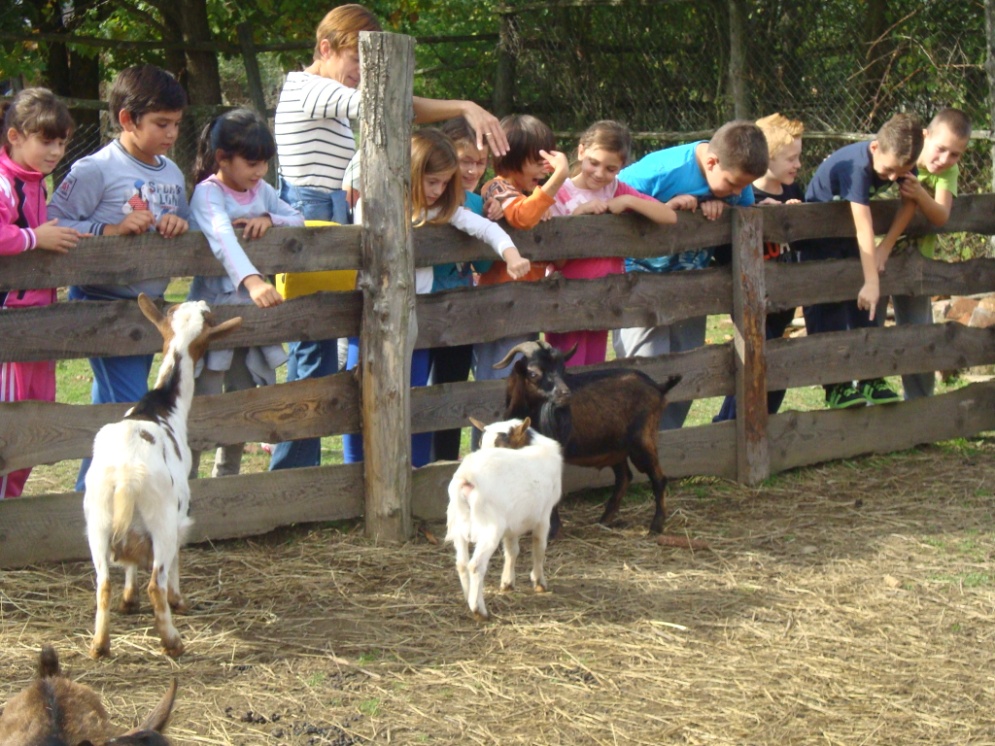 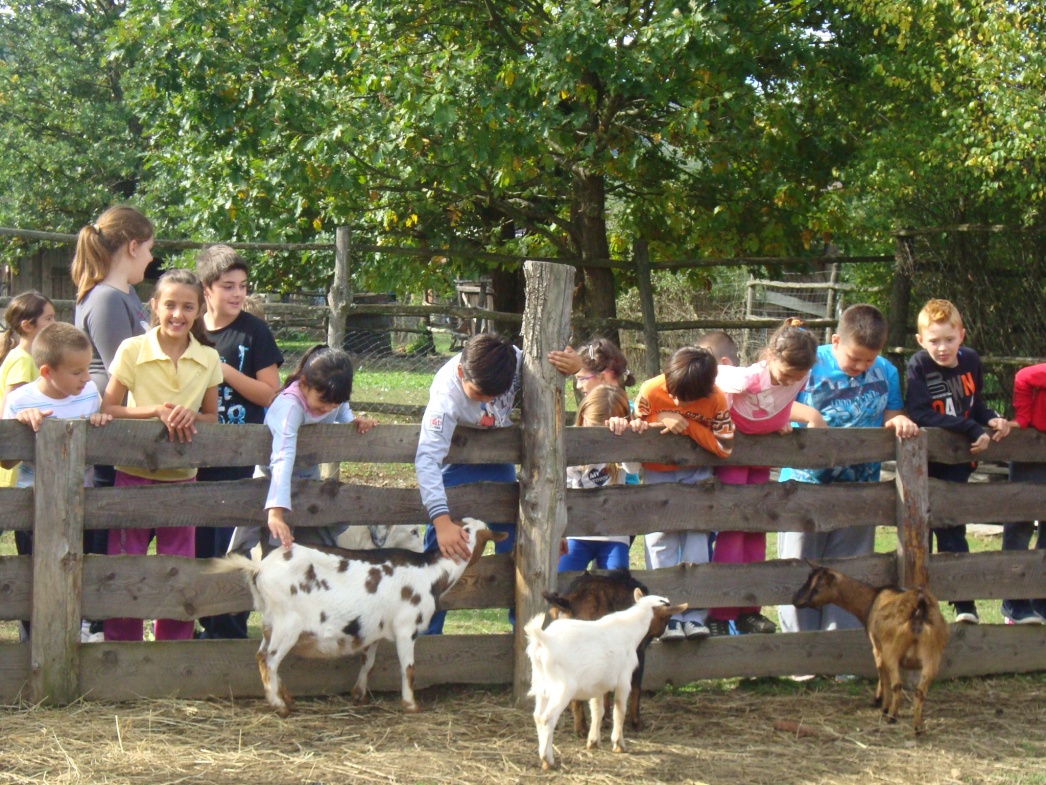  Nije bilo straha... prevladala je dječja ,ali i kozja znatiželja. No, i ostale životinje su strpljivo čekale na svoj red.  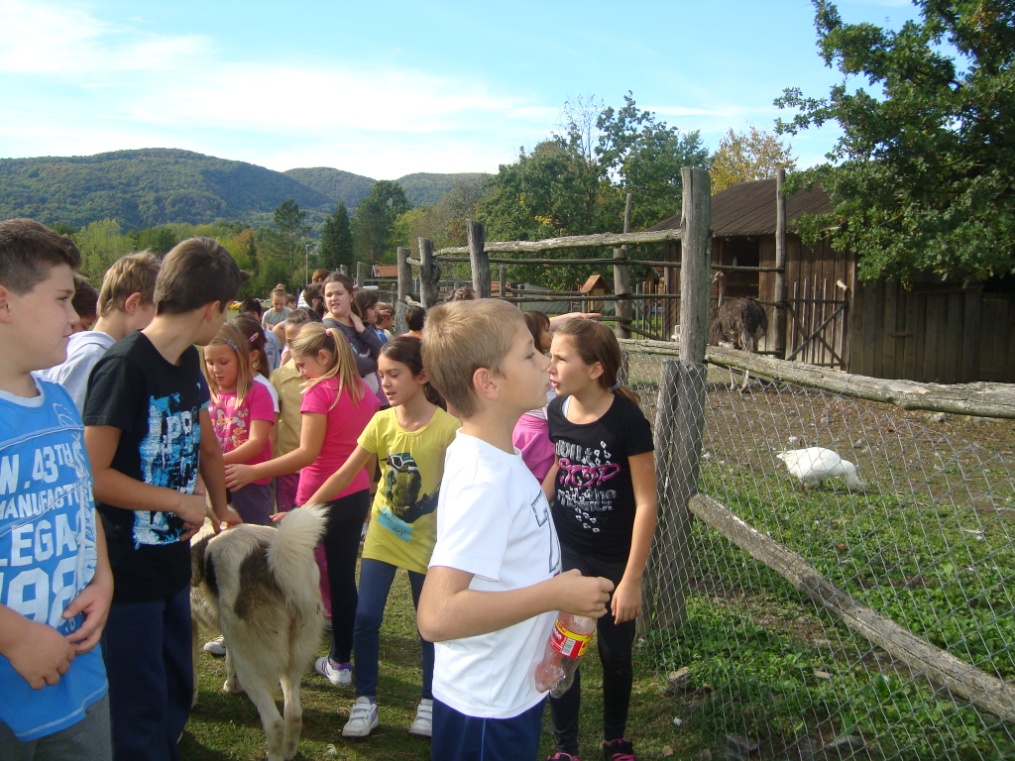 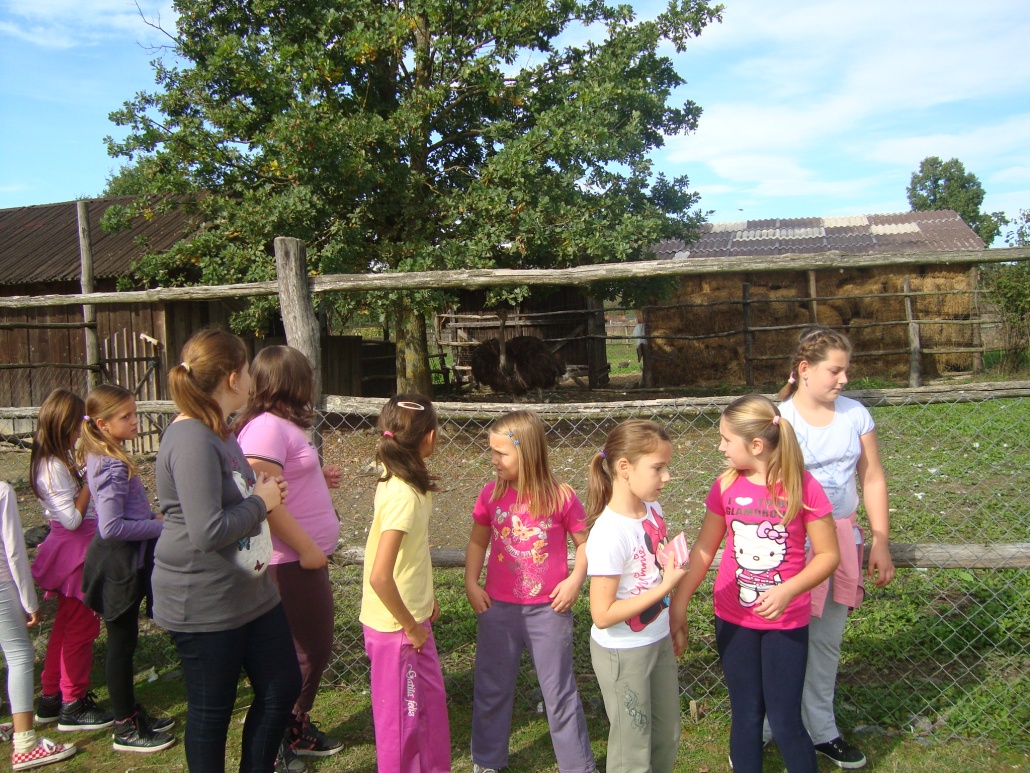 -  Gdje li je taj noj ?  Pomozite nam ga pronaći !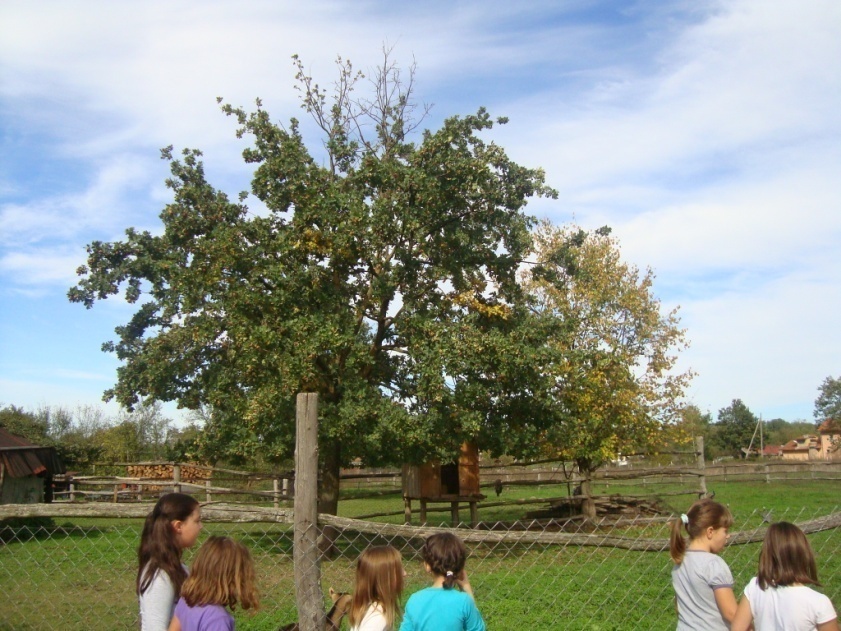 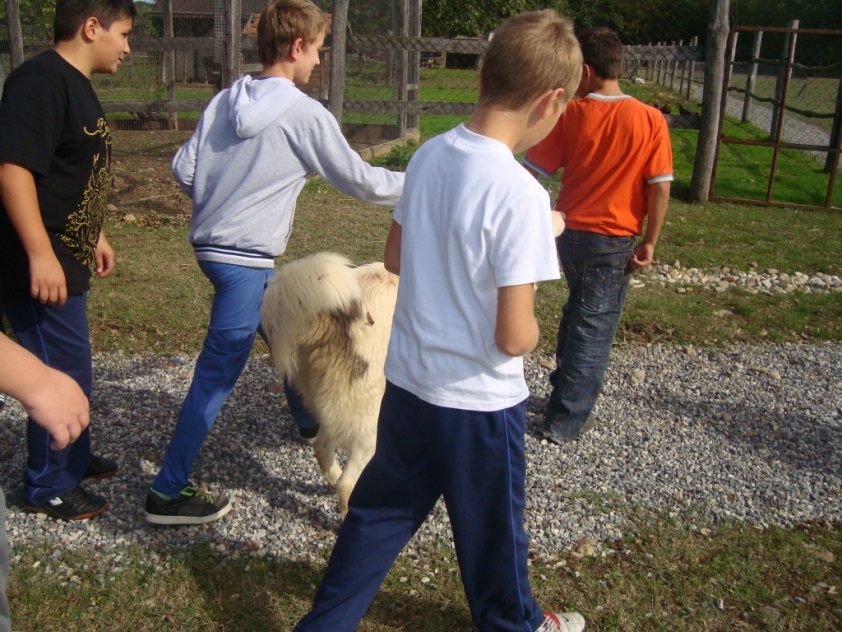 Promatrali smo hrast  pun plodova....                            dok nas je vjerno pratila naša prijateljica Linda.                                                                                                                     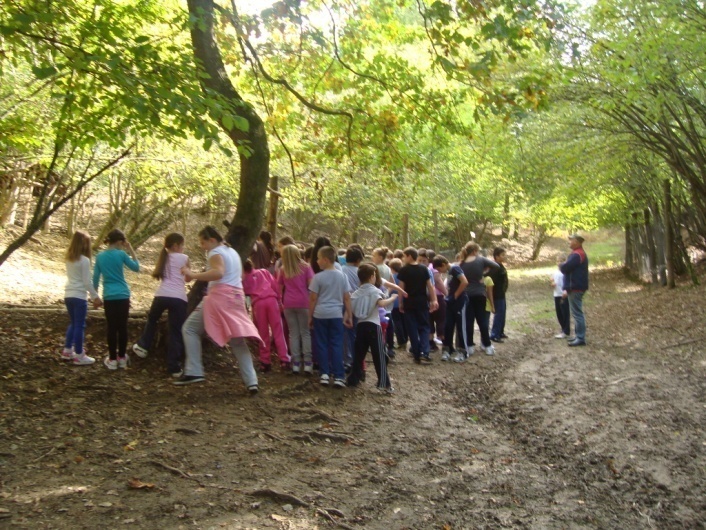 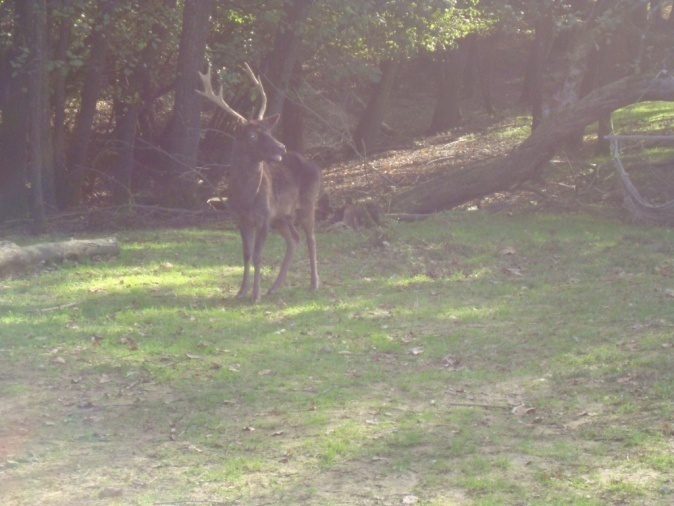       Najuzbudljivija je bila šetnja kroz šumu Božin raj. Tamo smo vidjeli divlje svinje, jelene i starog prijatelja dikobraza.  Dok smo mi hrabro promatrali oko 500 oštrih strelica , striček Božo nam je na sva naša pitanja odgovarao mirno i strpljivo.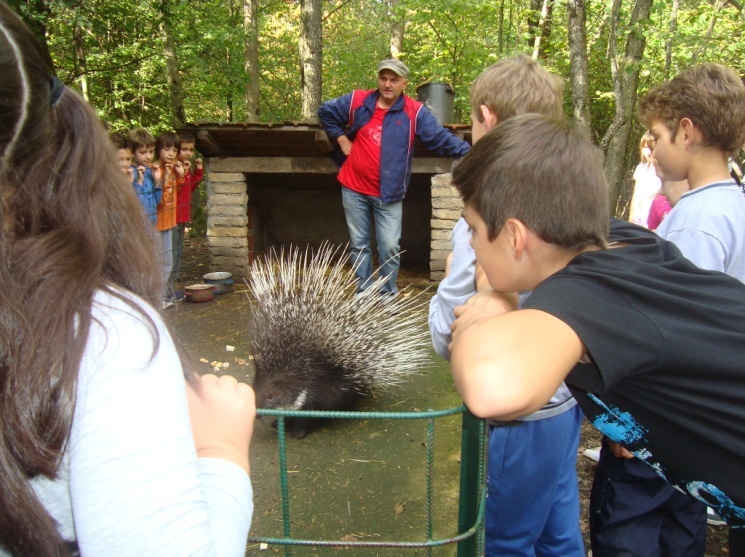 Toplo jesensko poslijepodne iskoristili smo za igru i druženje. Nadamo se novom posjetu na ovo zanimljivo seosko imanje.                                               Ella  Pulek, 4. b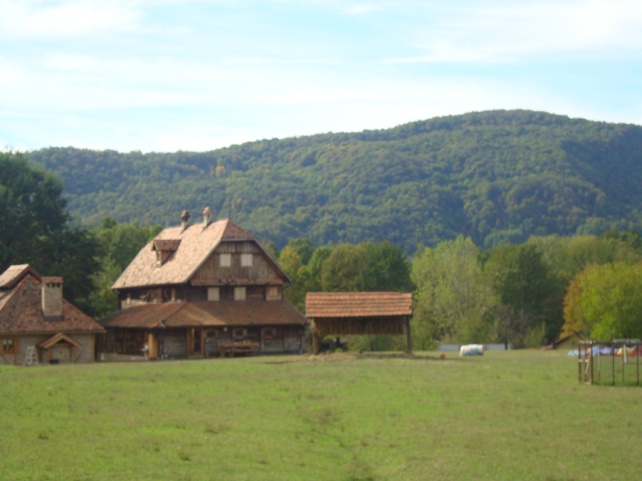 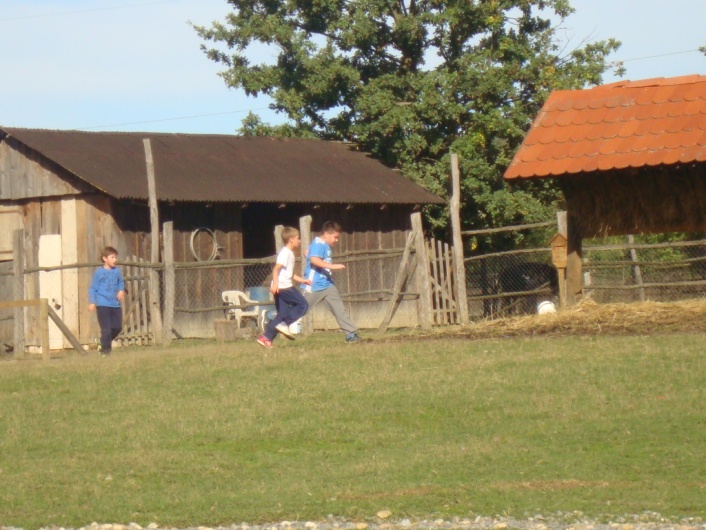 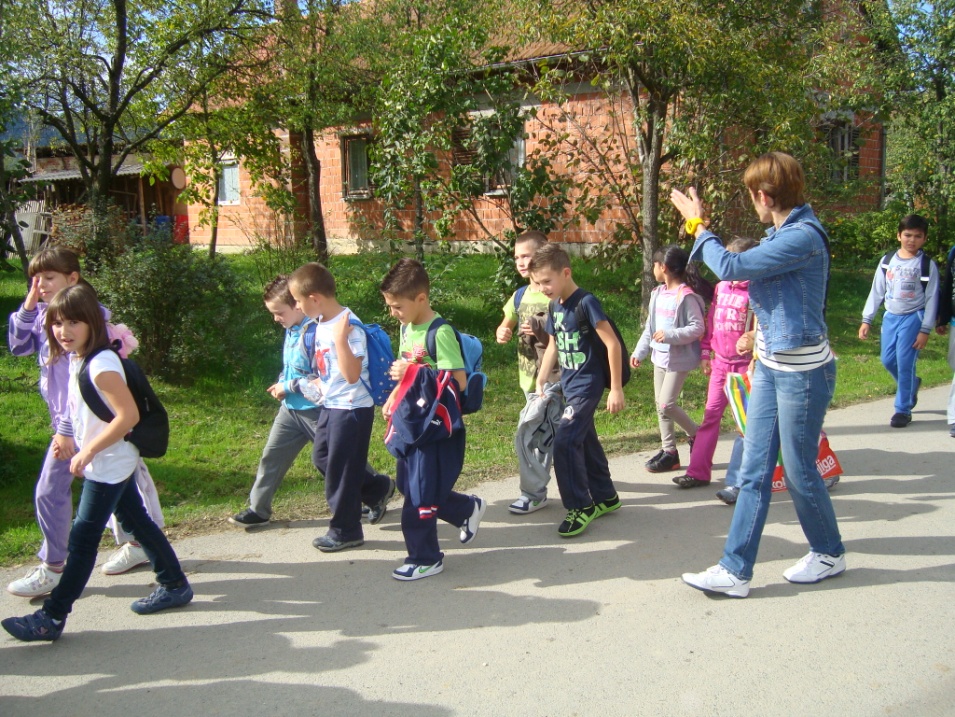 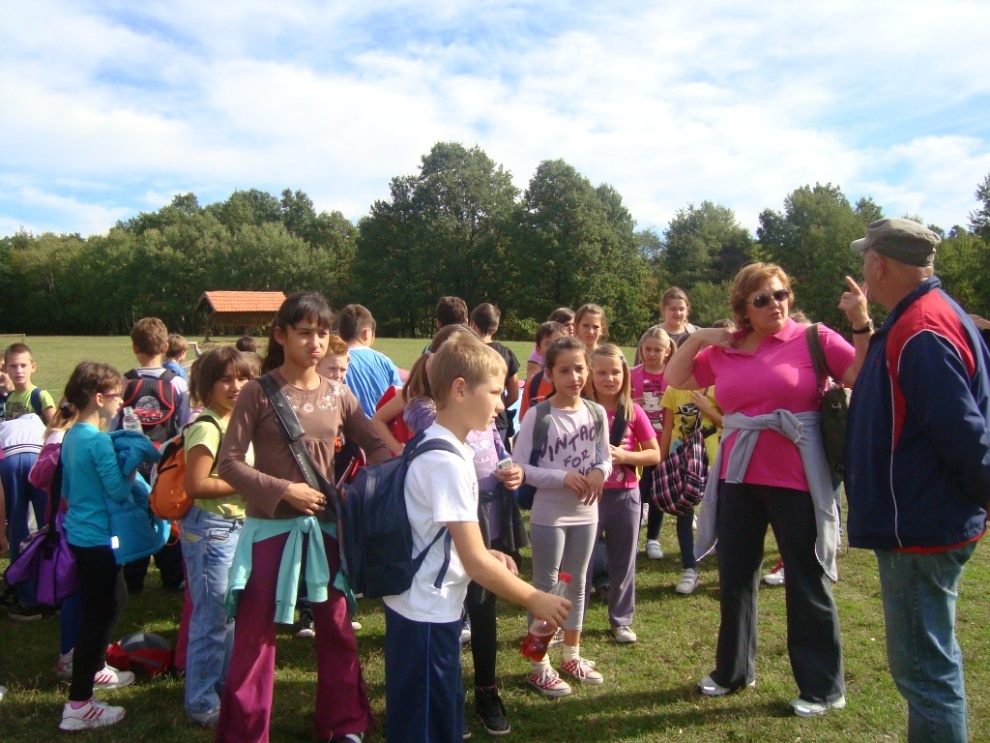 